2019 East Asian International Dance Competition 참가신청서※ 해당 부문에 체크로 표시※ 단체/듀엣 참가자의 경우 대표자만 작성, 외 인원은 2페이지 따로 작성단체참가자 개별신청서※입력칸이 부족할 경우, 양식을 복사해서 사용해도 무방함.Program 프로그램 │ Ballet솔로작품※ 작품 제목이 한국어일 경우, 영문 이름까지 기입. (영어일 경우 국문 생략가능.)듀엣 / 군무 작품※ 작품 제목이 한국어일 경우, 영문 이름까지 기입. (영어일 경우 국문 생략가능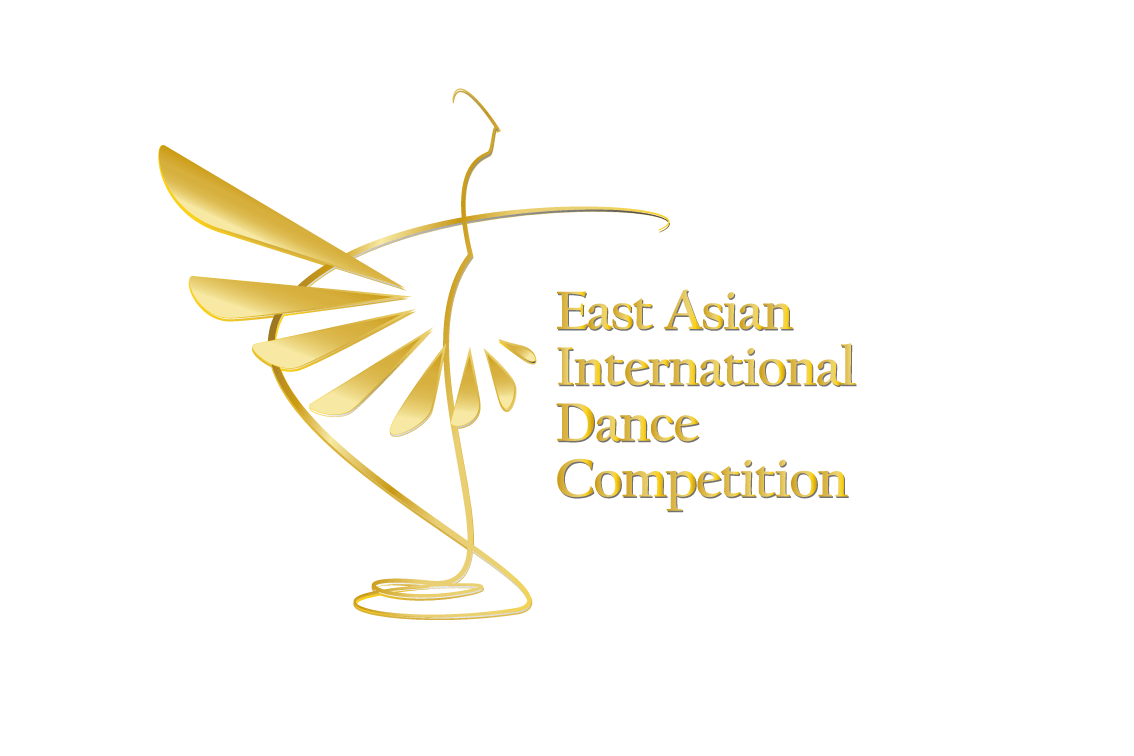 신청일 :           년         월        일Program 프로그램 │ Contemporary솔로작품※ 작품 제목이 한국어일 경우, 영문 이름까지 기입. (영어일 경우 국문 생략가능.)듀엣 / 군무 작품※ 작품 제목이 한국어일 경우, 영문 이름까지 기입. (영어일 경우 국문 생략가능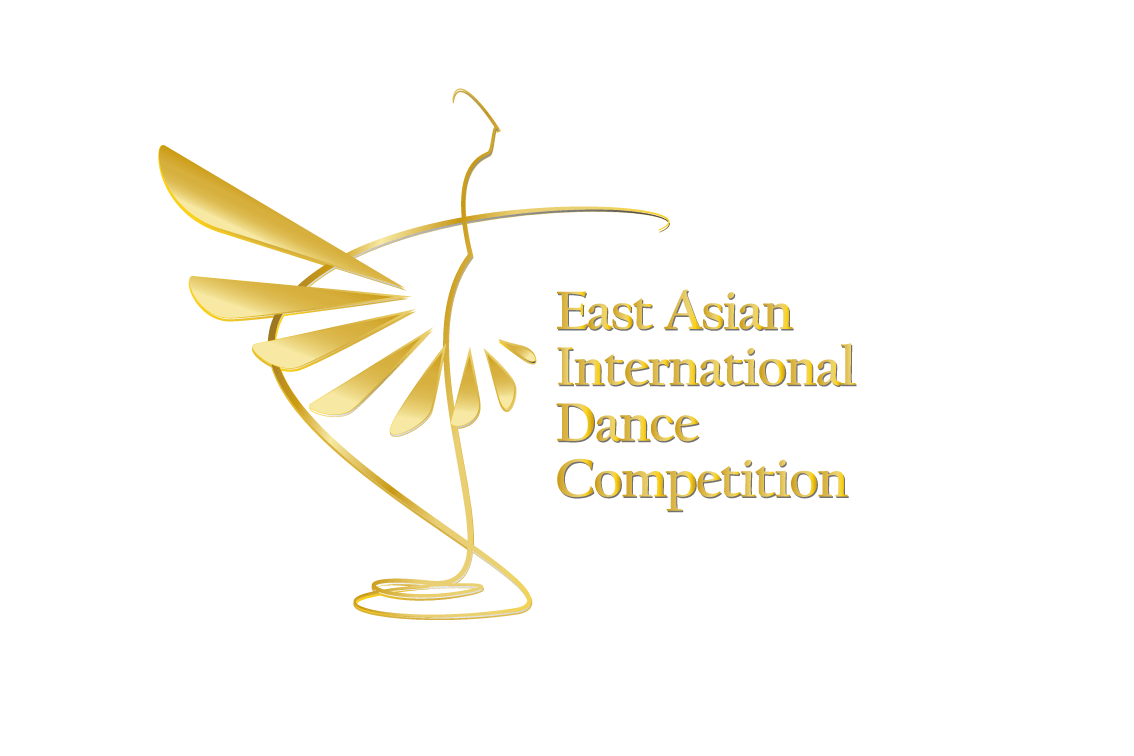 신청일 :           년         월        일Program 프로그램 │ Practical Dance솔로작품※ 작품 제목이 한국어일 경우, 영문 이름까지 기입. (영어일 경우 국문 생략가능.)듀엣 / 군무 작품※ 작품 제목이 한국어일 경우, 영문 이름까지 기입. (영어일 경우 국문 생략가능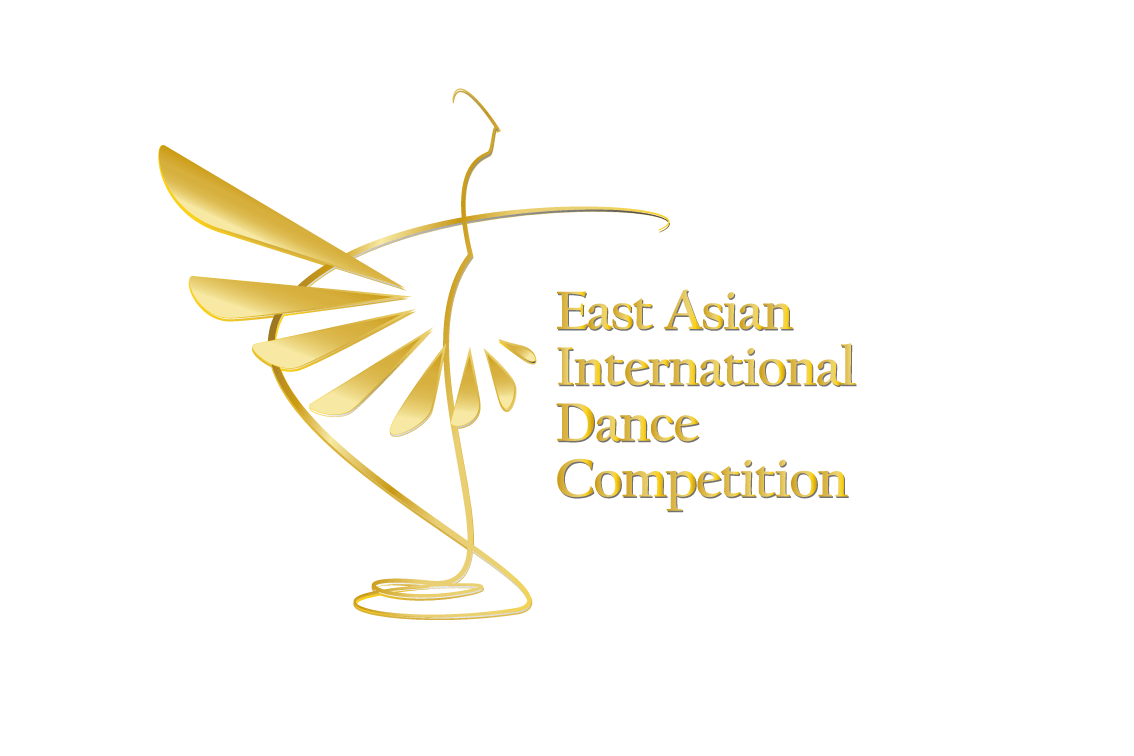 신청일 :           년         월        일참가부분□Ballet (□ Classic □창  작) □Contemporary  □Practical Dance□Ballet (□ Classic □창  작) □Contemporary  □Practical Dance□Ballet (□ Classic □창  작) □Contemporary  □Practical Dance□Ballet (□ Classic □창  작) □Contemporary  □Practical Dance□Ballet (□ Classic □창  작) □Contemporary  □Practical Dance□Ballet (□ Classic □창  작) □Contemporary  □Practical Dance사   진( 4 X 6 )참가부분실용무용□스트릿1    □재즈 □스트릿2    □생활□스트릿1    □재즈 □스트릿2    □생활□스트릿1    □재즈 □스트릿2    □생활종  목사   진( 4 X 6 )참가부분□PreYoung    □PreJuniorⅠ   □PreJuniorⅡ    □Junior □Senior       □SeniorⅠ      □SeniorⅡ□PreYoung    □PreJuniorⅠ   □PreJuniorⅡ    □Junior □Senior       □SeniorⅠ      □SeniorⅡ□PreYoung    □PreJuniorⅠ   □PreJuniorⅡ    □Junior □Senior       □SeniorⅠ      □SeniorⅡ□PreYoung    □PreJuniorⅠ   □PreJuniorⅡ    □Junior □Senior       □SeniorⅠ      □SeniorⅡ□PreYoung    □PreJuniorⅠ   □PreJuniorⅡ    □Junior □Senior       □SeniorⅠ      □SeniorⅡ□PreYoung    □PreJuniorⅠ   □PreJuniorⅡ    □Junior □Senior       □SeniorⅠ      □SeniorⅡ사   진( 4 X 6 )참가부분□솔로         □듀엣        □단체 (개별신청서 2페이지에서 작성)□솔로         □듀엣        □단체 (개별신청서 2페이지에서 작성)□솔로         □듀엣        □단체 (개별신청서 2페이지에서 작성)□솔로         □듀엣        □단체 (개별신청서 2페이지에서 작성)□솔로         □듀엣        □단체 (개별신청서 2페이지에서 작성)□솔로         □듀엣        □단체 (개별신청서 2페이지에서 작성)사   진( 4 X 6 )성    별□남           □여 □남           □여 □남           □여 나   이나   이 만             세사   진( 4 X 6 )성    명국    문국    문영   문영   문주    소 우편번호우편번호주    소 국    문국    문주    소 영    문영    문개인정보전화번호전화번호이 메 일이 메 일개인정보주민번호주민번호          -  ******출 생 지출 생 지개인정보국    적국    적여권번호여권번호(해외거주자만 해당)(해외거주자만 해당)학교/단체(영문)소    속소    속                              학교  /                                    학원                              학교  /                                    학원                              학교  /                                    학원                              학교  /                                    학원                              학교  /                                    학원학교/단체(영문)연 락 처연 락 처학교/단체(영문)주    소 주    소 지도자(안무가) 정보지도자(안무가) 정보지도자(안무가) 정보지도자(안무가) 정보지도자(안무가) 정보지도자(안무가) 정보지도자(안무가) 정보지도자(안무가) 정보  성    명  국    문  국    문사   진( 4 X 6 )  성    명  영    문  영    문사   진( 4 X 6 )개인정보주민번호주민번호        -    ******연 락 처 연 락 처 사   진( 4 X 6 )개인정보국    적국    적이 메 일이 메 일사   진( 4 X 6 )개인정보출 생 지 출 생 지 소    속소    속사   진( 4 X 6 )번 호참가자 정보 (대표자를 제외한 참가인원 개별 작성)참가자 정보 (대표자를 제외한 참가인원 개별 작성)참가자 정보 (대표자를 제외한 참가인원 개별 작성)참가자 정보 (대표자를 제외한 참가인원 개별 작성)참가자 정보 (대표자를 제외한 참가인원 개별 작성)1  성    명  국    문1  성    명  영    문1개인정보주민번호           -    ******성    별   □남          □여1개인정보국    적이 메 일1개인정보출 생 지 소    속2  성    명  국    문2  성    명  영    문2개인정보주민번호           -    ******성    별   □남          □여2개인정보국    적이 메 일2개인정보출 생 지 소    속3  성    명  국    문3  성    명  영    문3개인정보주민번호           -    ******성    별   □남          □여3개인정보국    적이 메 일3개인정보출 생 지 소    속4  성    명  국    문4  성    명  영    문4개인정보주민번호           -    ******성    별   □남          □여4개인정보국    적이 메 일4개인정보출 생 지 소    속5  성    명  국    문5  성    명  영    문5개인정보주민번호           -    ******성    별   □남          □여5개인정보국    적이 메 일5개인정보출 생 지 소    속6  성    명  국    문6  성    명  영    문6개인정보주민번호           -    ******성    별   □남          □여6개인정보국    적이 메 일6개인정보출 생 지 소    속솔로작품작품명(영문)작 곡 가안 무 가 소요시간등장위치 □ 상  수                 □ 하   수무대소품 □ 있  음                 □ 없   음 음    악 □ 포즈먼저               □ 음악먼저듀엣작품작품명(영문)작 곡 가안 무 가 소요시간등장위치 □ 상  수                 □ 하   수무대소품 □ 있  음                 □ 없   음 음    악 □ 포즈먼저               □ 음악먼저솔로작품작품명(영문)작 곡 가안 무 가 소요시간등장위치 □ 상  수                 □ 하   수무대소품 □ 있  음                 □ 없   음 음    악 □ 포즈먼저               □ 음악먼저듀엣작품작품명(영문)작 곡 가안 무 가 소요시간등장위치 □ 상  수                 □ 하   수무대소품 □ 있  음                 □ 없   음 음    악 □ 포즈먼저               □ 음악먼저솔로작품작품명(영문)작 곡 가안 무 가 소요시간등장위치 □ 상  수                 □ 하   수무대소품 □ 있  음                 □ 없   음 음    악 □ 포즈먼저               □ 음악먼저듀엣작품작품명(영문)작 곡 가안 무 가 소요시간등장위치 □ 상  수                 □ 하   수무대소품 □ 있  음                 □ 없   음 음    악 □ 포즈먼저               □음악먼저< 개인정보 제공 및 이용 동의서 >< 개인정보 제공 및 이용 동의서 >  1. 개인정보 수집․이용목적    -  Eidc행사 참가신청 시 행사진행과 심사를 위한 본인확인 용도 등  2. 개인정보 수집항목    - 수집항목 : 성명, 주민등록번호, 주소, 연락처, 학력, 자격사항 등    - 고유식별정보 : 주민등록번호  3. 개인정보의 보유 및 이용기간    - 행사 접수일로부터 행사기간이 끝날 때 까지 보관   4. 동의 거부 및 동의 거부 시 불이익 내용    - 개인정보 수집 동의를 거부할 수 있음. 단, 동의 거부가 있을 시 행사 참여가 불가능하며,       당 참가자는 심사를 받을 수 없다.     - 행사 참가신청에 필요한 개인정보는 Eidc행사 업무 이외 다른 목적으로 사용하지 않는다.   1. 개인정보 수집․이용목적    -  Eidc행사 참가신청 시 행사진행과 심사를 위한 본인확인 용도 등  2. 개인정보 수집항목    - 수집항목 : 성명, 주민등록번호, 주소, 연락처, 학력, 자격사항 등    - 고유식별정보 : 주민등록번호  3. 개인정보의 보유 및 이용기간    - 행사 접수일로부터 행사기간이 끝날 때 까지 보관   4. 동의 거부 및 동의 거부 시 불이익 내용    - 개인정보 수집 동의를 거부할 수 있음. 단, 동의 거부가 있을 시 행사 참여가 불가능하며,       당 참가자는 심사를 받을 수 없다.     - 행사 참가신청에 필요한 개인정보는 Eidc행사 업무 이외 다른 목적으로 사용하지 않는다.   1. 개인정보 수집․이용목적    -  Eidc행사 참가신청 시 행사진행과 심사를 위한 본인확인 용도 등  2. 개인정보 수집항목    - 수집항목 : 성명, 주민등록번호, 주소, 연락처, 학력, 자격사항 등    - 고유식별정보 : 주민등록번호  3. 개인정보의 보유 및 이용기간    - 행사 접수일로부터 행사기간이 끝날 때 까지 보관   4. 동의 거부 및 동의 거부 시 불이익 내용    - 개인정보 수집 동의를 거부할 수 있음. 단, 동의 거부가 있을 시 행사 참여가 불가능하며,       당 참가자는 심사를 받을 수 없다.     - 행사 참가신청에 필요한 개인정보는 Eidc행사 업무 이외 다른 목적으로 사용하지 않는다. 개인정보 수집 및 이용에 동의하십니까?      동의함(  ),  동의하지 않음(   )  개인정보 수집 및 이용에 동의하십니까?      동의함(  ),  동의하지 않음(   )  개인정보 수집 및 이용에 동의하십니까?      동의함(  ),  동의하지 않음(   )  고유식별정보(주민등록번호) 처리에 동의하십니까?  동의함(  ),   동의하지 않음(   )고유식별정보(주민등록번호) 처리에 동의하십니까?  동의함(  ),   동의하지 않음(   )고유식별정보(주민등록번호) 처리에 동의하십니까?  동의함(  ),   동의하지 않음(   )20    년      월      일 성명 :                   (서명) 20    년      월      일 성명 :                   (서명) 20    년      월      일 성명 :                   (서명) 